SIMPLE INVENTORY FORM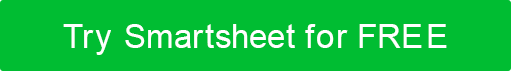 SIMPLE INVENTORY FORMSIMPLE INVENTORY FORMSIMPLE INVENTORY FORMSIMPLE INVENTORY FORMSIMPLE INVENTORY FORMSIMPLE INVENTORY FORMSIMPLE INVENTORY FORMSIMPLE INVENTORY FORMSIMPLE INVENTORY FORMSIMPLE INVENTORY FORMSIMPLE INVENTORY FORMSIMPLE INVENTORY FORMREORDERITEM NO.NAMEMANUFACTURERDESCRIPTIONCOST PER ITEMSTOCK QUANTITYINVENTORY VALUEREORDER LEVELDAYS PER REORDER ITEM REORDER QUANTITY ITEM DISCONTINUED?OK A123Item AColeItem A description$10.00200$2000.0050 14  100 YesReorder B123Item BColeItem B description$20.00 100$2000.005030  20NoOK$0.00OK$0.00OK$0.00OK$0.00OK$0.00OK$0.00OK$0.00OK$0.00OK$0.00DISCLAIMERAny articles, templates, or information provided by Smartsheet on the website are for reference only. While we strive to keep the information up to date and correct, we make no representations or warranties of any kind, express or implied, about the completeness, accuracy, reliability, suitability, or availability with respect to the website or the information, articles, templates, or related graphics contained on the website. Any reliance you place on such information is therefore strictly at your own risk.